Об исполнении бюджета  Питишевского сельского поселения за  9 месяцев  2020 года Статья 1.Принять к сведению отчет об исполнении бюджета Питишевского сельского поселения Аликовского района Чувашской Республики за 9 месяцев 2020  года по доходам в сумме 2932,98 тыс. рублей, по расходам в сумме 2031,17 тыс. рублей, с превышением доходов  над расходами (профицит) в сумме  901,81 тыс. рублей.Статья 2. Настоящее решение вступает в силу со дня его официального опубликования.Врио.главы  Питишевского  сельского поселения                                                                                  И.М. ПавловаПредседатель Собрания депутатовПитишевского сельского поселения                                                         А.Г.Фирсова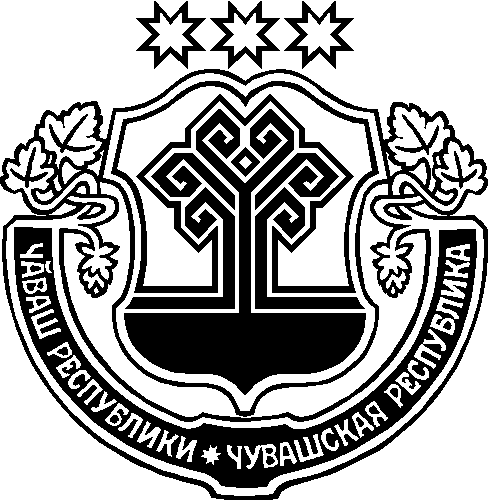                                                Исполнение бюджета Питишевского сельского поселения                                                 Аликовского района Чувашской Республики за  9 месяцев                                                                                               2020 года                                               Исполнение бюджета Питишевского сельского поселения                                                 Аликовского района Чувашской Республики за  9 месяцев                                                                                               2020 года                                               Исполнение бюджета Питишевского сельского поселения                                                 Аликовского района Чувашской Республики за  9 месяцев                                                                                               2020 года                                               Исполнение бюджета Питишевского сельского поселения                                                 Аликовского района Чувашской Республики за  9 месяцев                                                                                               2020 года                                               Исполнение бюджета Питишевского сельского поселения                                                 Аликовского района Чувашской Республики за  9 месяцев                                                                                               2020 года                                               Исполнение бюджета Питишевского сельского поселения                                                 Аликовского района Чувашской Республики за  9 месяцев                                                                                               2020 года                                               Исполнение бюджета Питишевского сельского поселения                                                 Аликовского района Чувашской Республики за  9 месяцев                                                                                               2020 года                                               Исполнение бюджета Питишевского сельского поселения                                                 Аликовского района Чувашской Республики за  9 месяцев                                                                                               2020 года            (в рублях)            (в рублях)Коды бюджетной классификацииНаименование показателейБюджеты сельских поселенийБюджеты сельских поселенийБюджеты сельских поселенийКоды бюджетной классификацииНаименование показателейПлан за 3 квартал 2020 годаИсполнено за 3 квартал 2020 года% исполненияД О Х О Д Ы000 1 01 00000 00 0000 000Налоги на прибыль, доходы1110123283,12209,7000 1 01 02010 01 0000 110Налог на доходы физических лиц1110123283,12209,7000 1 03 02000 00 0000 110Доходы от уплаты акцизов на дизельное топливо,моторные масла,автомобильный бензин.прямогонный бензин, подлежащие распределению между бюджетами с учетом установленных дифференцированных нормативов отчислений в местные бюджеты305000201506,6466,1000 1 05 00000 00 0000 000Налоги на совокупный доход55005269,0995,8000 1 05 03000 00 0000 110Единый сельскохозяйственный налог55005269,0995,8000 1 06 00000 00 0000 000Налоги на имущество427000310523,0872,7000 1 06 01000 00 0000 110Налог на имущество физических лиц870004760,585,5000 1 06 06000 00 0000 110Земельный налог340000305762,5089,9000 1 06 06033 10 0000 110Земельный налог с организаций,обладающих земельным участком,расположенным в границах сельских поселений220000286214,25130,1000 1 06 06043 10 0000 110Земельный налог с  физических лиц,обладающих земельным участком,расположенным в границах сельских поселений12000019548,2516,3000 1 08 04020 01 1000 110Государственная пошлина за совершение нотариальных действий должностными лицами органов местного самоуправления29004000,00137,9000 1 11 00000 00 0000 000Доходы от использования имущества, находящегося в государственной и муниципальной собственности12700027375,0021,6000 1 11 05000 00 0000 120Доходы, получаемые в виде арендной либо иной платы за передачу в возмездное пользование государственного и муниципального имущества (за исключением имущества автономных учреждений, а также имущества государственных и муниицпальных унитарных предприятий в том числе казенных)12700027375,0021,6000 1 11 05025 10 0000 120Доходы, получаемые в виде арендной платы , а также средства от продажи права на заключение договоров аренды за земли,находящиеся в собственности поселений (за исключением земельных участков муниципальных бюджетных и автономных учреждений)11500024375,0021,2000 111 05035 10 0000 120Доходы от сдачи в аренду имущества, находящегося в оперативном управлении органов управления поселений и созданных ими учреждений (за исключением имущества муниципальных бюджетных и автономных учреждений120003000,0025,0000 1 13 02000 10 0000 130Доходы от оказания платных услуг (работ) и компенсации затрат государства4500050416,00112,0000 1 13 02065 10 0000 130Прочие доходы от компенсации затрат бюджетов сельских поселений3800050416,00132,7000 1 13 02995 10 0000 130Прочие доходы от компенсации затрат бюджетов сельских поселений70000,000,0000 1 14 00000 00 0000 000Доходы от продажи материальных и нематериальных активов115 000,0011530,0010,0000 1 14 06025 10 0000 430Доходы от продажи земельных участков, находящихся в собственности поселений (за исключением земельных участков муниципальных бюджетных и автономных учреждений)115 000,0011 530,0010,0ИТОГО ДОХОДОВ ПО НАЛОГАМ103850163390361,0000 2 00 00000 00 0000 000Безвозмездные поступления65026142299077,5035,4000 2 02 15000 00 0000 150Дотации бюджетам субъектов Российской Федерации и муниципальных образований77850063380081,4000 2 02 15001 10 0000 150Дотации  бюджетам сельских поселений на выравнивание  бюджетной обеспеченности69850055380079,3000 2 02 15002 10 0000 150Дотации бюджетам сельских поселений на поддержку мер по обеспечению сбалансированности бюджетов8000080000100,0000 2 02 02000 00 0000 150Субсидии  бюджетам субъектов Российской Федерации и муниципальных образований (межбюджетные субсидии)4665480102358121,9000 2 02 20216 10 0000 150Субсидии бюджетам поселений на осуществление дорожной деятельности в отношении автомобильных дорог общего пользования, а также капитального ремонта и ремонта дворовых территорий многоквартиных домов, проездов к дворовым территориям многоквартиных домов населенных пунктов44443000,0000 2 02  29999 10 0000 150Прочие субсидии бюджетам поселений4221050102358124,2000 2 02 03000 00 0000 150Субвенции бюджетам субъектов Российской Федерации и муниципальных образований903347339781,3000 2 02 35118 10 0000 150Субвенции бюджетам поселений на осуществление первичного воинского учета на территориях, где отсутствуют военные комиссариаты903347339781,3000 2 02  49999 10 0000 150Прочие межбюджетные трансферты, передаваемые бюджетам сельских поселений60000020000033,3000 2 07 05030 10 0000 150Прочие безвозмездные поступления в бюджеты поселений368300368300,00100,0ВСЕГО ДОХОДОВ7541115293298038,9Р А С Х О Д Ы0100ОБЩЕГОСУДАРСТВЕННЫЕ ВОПРОСЫ951459,21919798,0396,70104Функционирование Правительства РФ, высших органов исполнительной власти субъектов РФ, местных администраций - всего876269,00848880,0396,90111Резервные фонды2000,000,000,00113Другие общегосударственные вопросы68190,2165918,000200НАЦИОНАЛЬНАЯ ОБОРОНА90334,0073116,7280,90203Мобилизационная и вневойсковая подготовка90334,0073116,7280,90300Национальная безопасность и правоохранительная деятельность1000,000,000,00314 Другие вопросы в области национальной безопасности и правоохранительной деятельности1000,000,000,00400НАЦИОНАЛЬНАЯ ЭКОНОМИКА5661676,31760033,8413,40409Дорожное хозяйство5661676,31760033,8413,4Реализация проектов развития общественной инфраструктуры, основанных на местных инициативах4976289,31663845,8413,3Осуществление дорожной деятельности, кроме деятельности по строительству, в отношении автомобильных дорог  местного значения в границах  населенных пунктов поселения339106,0096188,0028,4 Капитальный ремонт и ремонт автомобильных дорог общего пользования местного значения в границах населенных пунктов поселения346281,000,000,00500ЖИЛИЩНО-КОММУНАЛЬНОЕ ХОЗЯЙСТВО944423,00211904,0722,40502Коммунальное хозяйство106300,0085107,9880,10503Благоустройство838123,00126796,0915,1в том числе:уличное освещение211323,00126296,0959,80800КУЛЬТУРА,КИНЕМАТОГРАФИЯ,98349,0066320,4467,40801Культура98349,0066320,4467,4ВСЕГО РАСХОДОВ7747241,522031173,1026,2Результат исполнения бюджета-206126,52901807,33-437,5